Сумська міська радаVІІI СКЛИКАННЯ               СЕСІЯРІШЕННЯвід                  2021 року №             -МРм. СумиНа виконання рішення Сумського окружного адміністративного суду                   від 27.03.2020 по справі № 480/440/20, залишеного без змін постановою Другого апеляційного адміністративного суду від 23.09.2020 у справі                               № 480/440/20, враховуючи рішення Сумської міської ради від 27.11.2019                      № 6028-МР «Про затвердження проекту землеустрою щодо відведення Павловій Світлані Анатоліївні та Рибалку Сергію Вікторовичу земельних ділянок по вул. Івана Франка, 89/2 та вул. Івана Франка, 89/3 в м. Суми»,  відповідно до статті 12, частини дев’ятої статті 118 Земельного кодексу України, керуючись пунктом 34 частини першої статті 26 Закону України                    «Про місцеве самоврядування в Україні», Сумська міська рада ВИРІШИЛА:Надати у власність Павловій Світлані Анатоліївні та Рибалку Сергію Вікторовичу земельні ділянки площею по 0,1000 га кожному для будівництва та обслуговування жилого будинку, господарських будівель і споруд по вул. Івана Франка, 89/2 та вул. Івана Франка, 89/3 в м. Суми.Сумський міський голова                                                                     О.М. ЛисенкоВиконавець: Клименко Ю.М.Ініціатор розгляду питання – міський голова Лисенко О.М.Проєкт рішення підготовлено Департаментом забезпечення ресурсних платежів Сумської міської радиДоповідач - Клименко Ю.М.ЛИСТ ПОГОДЖЕННЯдо проєкту рішення Сумської міської ради«Про надання Павловій Світлані Анатоліївні та Рибалку Сергію Вікторовичу у власність земельних ділянок по вул. Івана Франка, 89/2 тавул. Івана Франка, 89/3 в м. Суми, площею по 0,1000 га кожному» Проєкт рішення підготовлений з урахуванням вимог Закону України «Про доступ до публічної інформації» та Закону України «Про захист персональних даних»                                                          Ю.М. КлименкоАвтор проєкту рішення                 А.О. Ворона700-429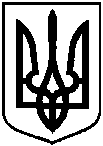 Проєктоприлюднено «___»______________2021 р.Про надання Павловій Світлані Анатоліївні та Рибалку Сергію Вікторовичу у власність земельних ділянок по вул. Івана Франка, 89/2 та вул. Івана Франка, 89/3 в м. Суми, площею по 0,1000 га кожномуДиректор Департаменту забезпечення ресурсних платежів Сумської міської радиЮ.М. КлименкоНачальник відділу правового та кадрового забезпечення Департаменту забезпечення ресурсних платежівСумської міської радиЛ.П. ПетроваНачальник правового управління Сумської міської радиО.В. ЧайченкоПерший заступник міського головиМ.Є. БондаренкоСекретар Сумської міської радиО.М. Рєзнік